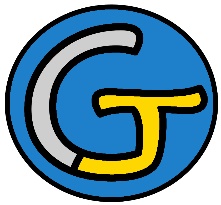 Rallye Lecture Cycle 3L’Ogre-DouxJean-Loup Craipeau (éditions Lire C’est Partir)L’Ogre-DouxJean-Loup Craipeau (éditions Lire C’est Partir)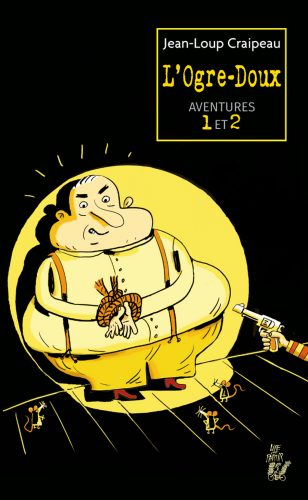 Tric, Trac, Troc, souris de chocTric, Trac, Troc, souris de choc À la cave, on en bave1 - Comment s’appelle le voisin des enfants ?	a) Il s’appelle le père Maigre.	b) Il s’appelle le père Petit.	c) Il s’appelle le père Ventru.1 - Comment s’appelle le voisin des enfants ?	a) Il s’appelle le père Maigre.	b) Il s’appelle le père Petit.	c) Il s’appelle le père Ventru.6 - Où se rendent L’Ogre-Doux et les enfants ?	a) Ils vont au cinéma.	b) Ils vont à la patinoire.	c) Ils vont dans un aquarium.2 - Pourquoi la mère des enfants ne rentre pas de la nuit ?	a) Car elle travaille.	b) Car elle est à l’hôpital.	c) Car elle part en weekend avec ses amies.2 - Pourquoi la mère des enfants ne rentre pas de la nuit ?	a) Car elle travaille.	b) Car elle est à l’hôpital.	c) Car elle part en weekend avec ses amies.7 - Par quoi un des enfants se fait-il presque renversé ?	a) Par un camion.	b) Par une moto.	c) Par une voiture.3 - Combien de bandits entrent dans l’appartement ?	a) Un bandit entre.	b) Deux bandits entrent.	c) Six bandits entrent.3 - Combien de bandits entrent dans l’appartement ?	a) Un bandit entre.	b) Deux bandits entrent.	c) Six bandits entrent.8 - Qu’a perdu le conducteur ?	a) Il a perdu son sac à dos.	b) Il a perdu son portefeuille.	c) Il a perdu son panier.4 - Que fait le bandit contre la souris ?	a) Il essaye de lui tirer dessus.	b) Il essaye de l’écraser avec son pied.	c) Il essaye de la noyer avec un verre d’eau.4 - Que fait le bandit contre la souris ?	a) Il essaye de lui tirer dessus.	b) Il essaye de l’écraser avec son pied.	c) Il essaye de la noyer avec un verre d’eau.9 - Qu’est-il arrivé à Silvère ?	a) Il a disparu.	b) Il s’est cassé la jambe. 	c) Il a gagné à la loterie.5 - Qui est Chapomou ?	a) C’est un policier.	b) C’est un épicier.	c) C’est le directeur de l’école.5 - Qui est Chapomou ?	a) C’est un policier.	b) C’est un épicier.	c) C’est le directeur de l’école.10 - Quel animal Silvère trouve-t-il ?	a) Il trouve un coq.	b) Il trouve un louveteau.	c) Il trouve un serpent.Rallye Lecture Cycle 3Rallye Lecture Cycle 3Rallye Lecture Cycle 3Rallye Lecture Cycle 3Rallye Lecture Cycle 3L’Ogre-DouxJean-Loup Craipeau (éditions Lire C’est Partir)L’Ogre-DouxJean-Loup Craipeau (éditions Lire C’est Partir)L’Ogre-DouxJean-Loup Craipeau (éditions Lire C’est Partir)L’Ogre-DouxJean-Loup Craipeau (éditions Lire C’est Partir)L’Ogre-DouxJean-Loup Craipeau (éditions Lire C’est Partir)L’Ogre-DouxJean-Loup Craipeau (éditions Lire C’est Partir)L’Ogre-DouxJean-Loup Craipeau (éditions Lire C’est Partir)L’Ogre-DouxJean-Loup Craipeau (éditions Lire C’est Partir)CORRECTIONCORRECTIONCORRECTIONCORRECTIONCORRECTION1 - Comment s’appelle le voisin des enfants ?c) Il s’appelle le père Ventru.1 - Comment s’appelle le voisin des enfants ?c) Il s’appelle le père Ventru.1 - Comment s’appelle le voisin des enfants ?c) Il s’appelle le père Ventru.1 - Comment s’appelle le voisin des enfants ?c) Il s’appelle le père Ventru.1 - Comment s’appelle le voisin des enfants ?c) Il s’appelle le père Ventru.1 - Comment s’appelle le voisin des enfants ?c) Il s’appelle le père Ventru.1 - Comment s’appelle le voisin des enfants ?c) Il s’appelle le père Ventru.6 - Où se rendent L’Ogre-Doux et les enfants ?c) Ils vont dans un aquarium.6 - Où se rendent L’Ogre-Doux et les enfants ?c) Ils vont dans un aquarium.6 - Où se rendent L’Ogre-Doux et les enfants ?c) Ils vont dans un aquarium.6 - Où se rendent L’Ogre-Doux et les enfants ?c) Ils vont dans un aquarium.6 - Où se rendent L’Ogre-Doux et les enfants ?c) Ils vont dans un aquarium.6 - Où se rendent L’Ogre-Doux et les enfants ?c) Ils vont dans un aquarium.2 - Pourquoi la mère des enfants ne rentre pas de la nuit ?b) Car elle est à l’hôpital.2 - Pourquoi la mère des enfants ne rentre pas de la nuit ?b) Car elle est à l’hôpital.2 - Pourquoi la mère des enfants ne rentre pas de la nuit ?b) Car elle est à l’hôpital.2 - Pourquoi la mère des enfants ne rentre pas de la nuit ?b) Car elle est à l’hôpital.2 - Pourquoi la mère des enfants ne rentre pas de la nuit ?b) Car elle est à l’hôpital.2 - Pourquoi la mère des enfants ne rentre pas de la nuit ?b) Car elle est à l’hôpital.2 - Pourquoi la mère des enfants ne rentre pas de la nuit ?b) Car elle est à l’hôpital.7 - Par quoi un des enfants se fait-il presque renversé ?b) Par une moto.7 - Par quoi un des enfants se fait-il presque renversé ?b) Par une moto.7 - Par quoi un des enfants se fait-il presque renversé ?b) Par une moto.7 - Par quoi un des enfants se fait-il presque renversé ?b) Par une moto.7 - Par quoi un des enfants se fait-il presque renversé ?b) Par une moto.7 - Par quoi un des enfants se fait-il presque renversé ?b) Par une moto.3 - Combien de bandits entrent dans l’appartement ?b) Deux bandits entrent.3 - Combien de bandits entrent dans l’appartement ?b) Deux bandits entrent.3 - Combien de bandits entrent dans l’appartement ?b) Deux bandits entrent.3 - Combien de bandits entrent dans l’appartement ?b) Deux bandits entrent.3 - Combien de bandits entrent dans l’appartement ?b) Deux bandits entrent.3 - Combien de bandits entrent dans l’appartement ?b) Deux bandits entrent.3 - Combien de bandits entrent dans l’appartement ?b) Deux bandits entrent.8 - Qu’a perdu le conducteur ?c) Il a perdu son panier.8 - Qu’a perdu le conducteur ?c) Il a perdu son panier.8 - Qu’a perdu le conducteur ?c) Il a perdu son panier.8 - Qu’a perdu le conducteur ?c) Il a perdu son panier.8 - Qu’a perdu le conducteur ?c) Il a perdu son panier.8 - Qu’a perdu le conducteur ?c) Il a perdu son panier.4 - Que fait le bandit contre la souris ?a) Il essaye de lui tirer dessus.4 - Que fait le bandit contre la souris ?a) Il essaye de lui tirer dessus.4 - Que fait le bandit contre la souris ?a) Il essaye de lui tirer dessus.4 - Que fait le bandit contre la souris ?a) Il essaye de lui tirer dessus.4 - Que fait le bandit contre la souris ?a) Il essaye de lui tirer dessus.4 - Que fait le bandit contre la souris ?a) Il essaye de lui tirer dessus.4 - Que fait le bandit contre la souris ?a) Il essaye de lui tirer dessus.9 - Qu’est-il arrivé à Silvère ?a) Il a disparu.9 - Qu’est-il arrivé à Silvère ?a) Il a disparu.9 - Qu’est-il arrivé à Silvère ?a) Il a disparu.9 - Qu’est-il arrivé à Silvère ?a) Il a disparu.9 - Qu’est-il arrivé à Silvère ?a) Il a disparu.9 - Qu’est-il arrivé à Silvère ?a) Il a disparu.5 - Qui est Chapomou ?a) C’est un policier.5 - Qui est Chapomou ?a) C’est un policier.5 - Qui est Chapomou ?a) C’est un policier.5 - Qui est Chapomou ?a) C’est un policier.5 - Qui est Chapomou ?a) C’est un policier.5 - Qui est Chapomou ?a) C’est un policier.5 - Qui est Chapomou ?a) C’est un policier.10 - Quel animal Silvère trouve-t-il ?b) Il trouve un louveteau.10 - Quel animal Silvère trouve-t-il ?b) Il trouve un louveteau.10 - Quel animal Silvère trouve-t-il ?b) Il trouve un louveteau.10 - Quel animal Silvère trouve-t-il ?b) Il trouve un louveteau.10 - Quel animal Silvère trouve-t-il ?b) Il trouve un louveteau.10 - Quel animal Silvère trouve-t-il ?b) Il trouve un louveteau.Question1234455678910Points111111111111